Titre de l’information : Consultation psychologue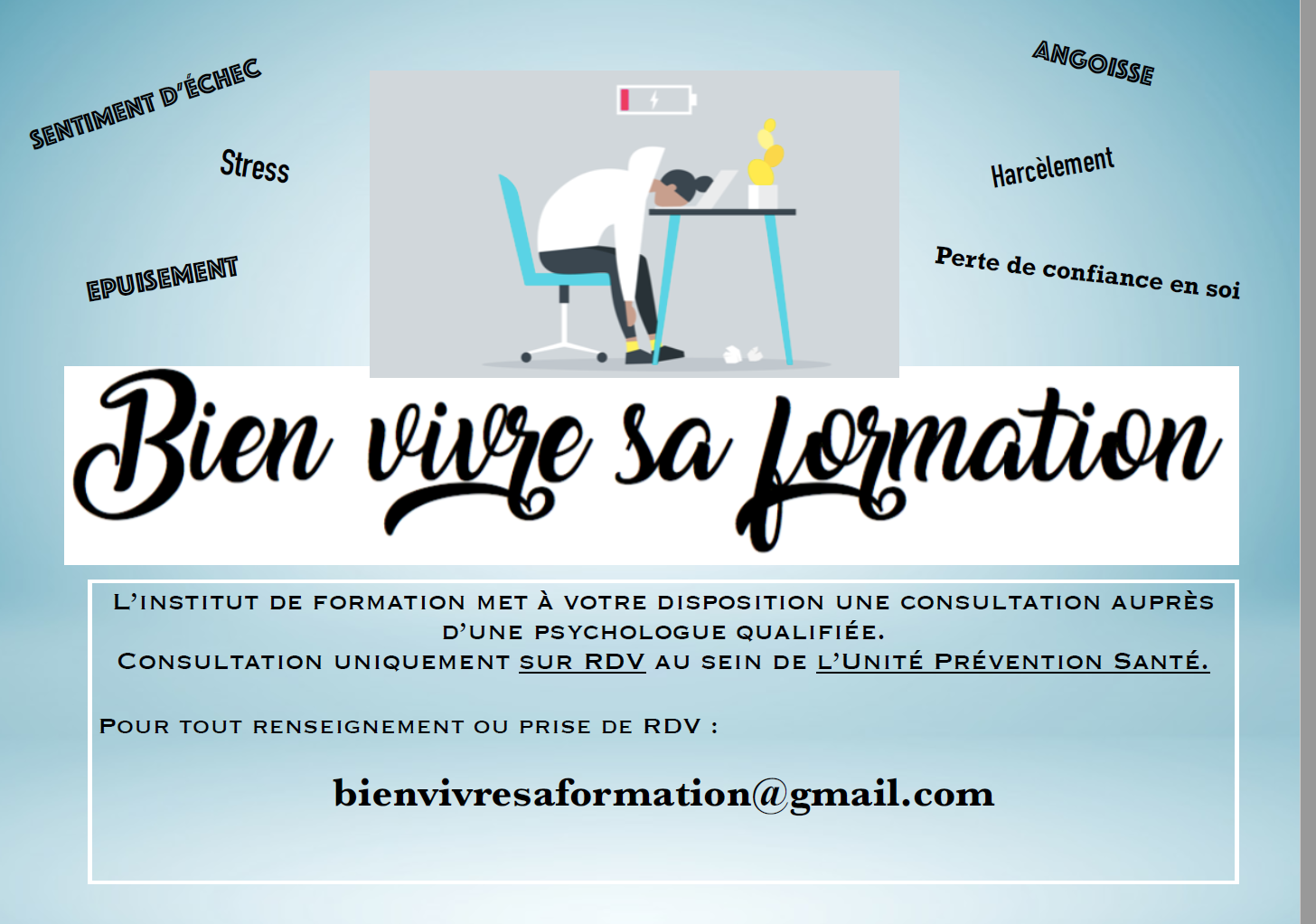 Construction/RédactionMise à jourValidationDate : Date : Date : om : Fonction :Signature :  Nom : Fonction : Signature : Nom :Fonction : Signature : 